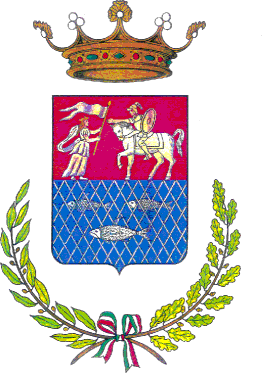 COMUNE DI RIETIIl/La sottoscritto/a…………………...………………………………nato/a………………………………………il…………… residente in……………………………………………………via……………………………………..in qualità di …………………………………………. Del Comune di Rieti, consapevole delle responsabilità penali derivanti da dichiarazioni false o mendaci ai sensi dell’art.76 del D.P.R. 445/2000, sotto la propria responsabilità dichiaraDICHIARADi non trovarsi in alcuna delle condizioni ostative, di incompatibilità ed ineleggibilità di cui agli artt. 60 e seguenti del D. Lgs. N. 267/2000, e sue successive modifiche ed integrazioni;Di non trovarsi in alcuna delle condizioni in incandidabilità di cui agli artt. 10 e 11 del D. Lgs. N. 235/2012;Di non trovarsi in alcuna delle condizioni di incompatibilità previste nel D. Lgs. 39/2013;Di essere a conoscenza delle sanzioni penali previste dall’art. 76 del D.P.R. n. 445/2000 per le eventuali dichiarazioni mendaci qui sottoscritte;Di impegnarsi a comunicare tempestivamente eventuali elementi ostativi.Data……………………………                                               Firma…………………………………………….